TPM Pooled Fund Peer Exchange TPM ImplementationSponsored by the TPM Pooled FundDates:	Thursday, November 14, 2019 Noon – 5:45 PMFriday, Nov, 15, 2019 8:00 AM – NoonLocation:	Room B27/B40, MnDOT Central Office TEC Center, 395 John Ireland Boulevard, St. Paul, MN 55155TPM Pooled Fund Peer ExchangeTPM ImplementationThe 2019 Transportation Performance Management (TPM) Pooled Fund Peer Exchange will focus on how transportation agencies are implementing TPM in their agencies in light of federal requirements and to advance TPM and performance-based planning and programming (PBPP) practice. The purpose of the peer exchange is to provide participants an opportunity to share their experiences implementing TPM and to discuss related best practices.Background and ContextWhile federal requirements related to performance management are less than 10 years old, agencies have been practicing and implementing transportation performance management for decades as a way to maximize the life and effectiveness of their transportation system, enhance safety and demonstrate wise stewardship of transportation funds.Federal Transportation Performance Management (TPM), performance-based planning and programming (PBPP) and other related provisions that apply to State Departments of Transportation (State DOTs), Metropolitan Planning Organizations (MPOs) and transit agencies were initiated in the Moving Ahead for Progress in the 21st Century Act (MAP-21) and reaffirmed in Fixing America's Surface Transportation Act (FAST Act). These requirements have established a national focus for transportation as “a strategic approach that uses system information to make investment and policy decisions to achieve national performance goals.”The first performance period for TPM began on January 1, 2018, and will end on December 31, 2021 with the exception of the CMAQ emissions measure, which = began on October 1, 2017, and will end on September 30, 2021. States are also required to meet biennial reporting requirements related to targets and progress. The baseline report for the first performance period was due October 1, 2018, for all measures under this final rule.Targets are quantitative performance goals expressed as a value for a measure, to be achieved within a timeline. State DOTs were required to set their targets for infrastructure condition (PM2) and system performance (PM3) by May 20, 2018. The target reporting deadline for all measures in the PM2 and PM3 rules for the first performance period was October 1, 2018. Four-year targets may be adjusted at the mid-point of a Performance Period. 2-year targets may not be adjusted. State DOTs are required to coordinate with MPOs to ensure consistency to the maximum extent practicable.States and MPOs were required to establish performance-based planning requirements two years from the effective date of each rule. State DOTs’ and MPOs’ amended or updated TIPs/STIPs must meet federal PBPP planning requirements, and LRSTP/MTP must also be developed using the performance-based planning requirements including performance measures, targets and a report on system performance.Peer Exchange OverviewThis peer exchange will provide a forum for agencies to share and discuss TPM and PBPP implementation practices, including  how to resource and align their internal performance management systems with federal requirements. They will  discuss current communication challenges and the  future of TPM. The primary goal of this peer exchange is to advance the state of the TPM practice, particularly by sharing lessons learned.Participants will also learn about resources that are available to support TPM implementation.Agencies will share how they are managing short and long term system performance and how they are balancing investment decisions. How agencies are setting targets and managing targets in the context of performance-based planning, budgeting and management will be a focus.As part of the workshop, the participating agencies will prioritize TPM implementation initiatives. supporting entities such as FHWA, AASHTO, AMPO, and TRB.The peer exchange is organized around thefollowing core activities:Share the experience of recent TPM implementation, including the best examples of how the TPM has led to advancement in the organization and with partner organizationsDiscuss the ingredients for good TPM implementationDevelop a vision of what the next generation of TPM will look likePrioritize initiatives for future TPM activities for FHWA, AASHTO, AMPO, and TRB to undertakeTPM Pooled Fund Peer Exchange AgendaSponsored by the AASHTO TPM Pooled FundDates: 		Thursday, November 14, 2019 12:00 PM – 5:45 PM                		Friday, November 15, 2019 8:00 AM – NoonLocation: 	MnDOT Central Office TEC Center, 395 John Ireland Boulevard, St.    Paul, MN 55155Members of the AASHTO TPM Pooled Fund will gather at a peer exchange to focus on how transportation agencies are implementing TPM in their agencies in light of federal requirements and to advance TPM practice. Agencies will share how they are managing short and long term system performance and how they are balancing investment decisions. How agencies are setting targets and managing targets in the context of performance-based planning, budgeting, and management will be a focus. The participants will be engaged in a process to prioritize TPM advancement topics for future national research and implementation will be a part of the peer exchange.Peer Exchange Purpose:Advance the state of the TPM practice, including lessons learnedDiscuss the ingredients for good TPM implementationGain knowledge of the resources that are available to support TPM implementationShare the experience of recent TPM implementation, including the best examples of how the TPM has led to improved system performance in the organization and with partner organizationsDiscuss what the next generation TPM will look like at state DOTs and MPOsPrioritize future TPM initiatives for FHWA, AASHTO, and TRBA G E N D ADay 1 – Thursday, November 14, 2019IntroductionsNoon – 1:00 pm	Lunch available for participants1:00 - 1:30 pm	Welcome, Opening Remarks                                                 Tim Henkel, Minnesota DOT, Susanna Reck, FHWA,Christos Xenophontos, Chair, TPM Pooled FundTPM Pooled Fund AccomplishmentsMatt Hardy, AASHTO	Peer Exchange Overview and Objectives                                                          Hyun-A Park, Spy Pond Partners, LLCA. PBPP – Resource AllocationImplementing performance based planning and programming (PBPP) is a key challenge facing many transportation agencies. Linking planning and programming to good investment decision-making yields good performance results. This session looks at examples of resource allocation practice and will end with a group discussion on how to improve investment decision-making.1:30 – 2:00	-  Matt Haubrich, Iowa DOT – Data-Driven Project Initiation and PrioritizationKaren Miller, Missouri – Resourcing TPM and PBPPRyan Granger, Texas DOT – Maximizing Efficiency Through Predictive Tools2:00 - 2:45	Large Group DiscussionB. PBPP – Federal Measures and RequirementsThis session continues the focus on PBPP. Many agencies identified the challenges of aligning federal measures and requirements with their agency’s TPM practices. This session will start with agencies sharing their challenges with integrating federal measures and requirements and end with small group breakouts to generate ideas for how to make improvements at both the federal and state levels.2:45 – 3:05	-  Edgardo Block, Connecticut DOT – Reconciliation of State & National Measure DashboardsDeanna Belden Minnesota DOT – Integrating Federal Measures into a Mature Performance Management System3:05 - 3:20	Break3:20 - 4:15	Small Group Discussion4:15 – 4:45 	Group ReportsC. Emerging Agency NeedsAgencies that are just starting their TPM implementation process will share their challenges (5 minute shares) and pose the needs they have in implementing TPM.4:45 – 4:50	-  Rachel Roper, Hawaii DOT4:55 - 5:30	Large Group DiscussionPeer exchange participants will be asked to develop ideas for how emerging agencies can accelerate their TPM progress.Day 1 Wrap Up5:30 – 5:45	Summary of Day 1 Discussion, Ideas to Consider, Overview of Thursday’s Agenda 	Karen Miller, Missouri DOTDay 2 – Friday, November 15, 2019Day 2 Introduction8:00 - 8:30	Recap Thursday’s Agenda and Overview of Friday’s Agenda                                                  Edgardo Block, Connecticut DOT	Hyun-A Park, Spy Pond Partners, LLCD. TPM Communication Challenges Good TPM communication is a challenge that is facing DOTs as both federal and their agency TPM programs are maturing and performance results are available to the public. This session will start with agencies sharing noteworthy practices on communicating TPM and end with a group discussion on what is needed nationally and how to support different levels of communication maturity across agencies.8:30 - 9:00	-  Holly Bieneman, Illinois DOT – Collaborating and Coordinating with MPOs  and Transit Agencies on PBPP ActivitiesGabe Philips, Washington State DOT – Communicating and Reporting Project PerformanceChris Berrens, Minnesota DOT – The Evolution of Reporting and Communicating Results9:00 - 10:00	Large Group Discussion 10:00 - 10:15	BreakE. Speed Sharing – TPM Lessons Learned The following peer exchange participants will share their TPM lessons learned through 5-minute highlights that are supported by documentation that will be available to all participants before the peer exchange. The purpose of this session is to share the wisdom gained through both TPM successes and failures.10:15 - 10:55	-  Jackie Irving, Wisconsin DOTThor Anderson, Arizona DOTSteve Guenther, California DOTRick Johnson, Oklahoma DOTKelly Travelbee, Michigan DOTPat Cowley, Utah DOTGehan Elsayed, West Virginia DOTToria Lassiter, Maryland Department of Transportation State Highway Administration10:55 - 11:30	Large Group DiscussionPriority Needs and Peer Exchange Wrap-Up11:30 – Noon	Discussion of Priority Issues and Future Activities, Summary of Peer Exchange Christos Xenophontos, Chair, TPM Pooled FundPeer Exchange AttendeesArizona Department of TransportationThor Andersontanderson@azdot.govArizona Department of TransportationGreg ByersGbyers@azdot.govCalifornia Department of Transportation Steve Guenthersteve.guenther@dot.ca.govConnecticut Department of TransportationEdgardo BlockEdgardo.Block@ct.govConnecticut Department of TransportationMichael CohenMichael.Cohen@ct.govConnecticut Department of TransportationAlexander FinchAlexander.Finch@ct.govDelaware Department of TransportationMaureen KelleyMaureen.Kelley@delaware.govHawaii Department of TransportationRachel RoperRachel.LA.Roper@hawaii.govIowa Department of TransportationMatthew Haubrich Matthew.Haubrich@iowadot.usIowa Department of TransportationCharlie PurcellCharlie.Purcell@iowadot.usIllinois Department of TransportationHolly BienemanHolly.Bieneman@illinois.govIllinois Department of TransportationBill MorganWilliam.Morgan@illinois.govMaryland State Highway AdministrationToria LassiterTLassiter@mdot.maryland.govMichigan Department of Transportation Kelly TravelbeeTravelBeeK@michigan.govMinnesota Department of TransportationTim Henkeltim.henkel@state.mn.usMinnesota Department of TransportationTim Henkeltim.henkel@state.mn.usMinnesota Department of TransportationDeanna Beldendeanna.belden@state.mn.usMinnesota Department of TransportationJean Wallacejean.wallace@state.mn.usMinnesota Department of TransportationMichael Iaconomichael.iacono@state.mn.usMinnesota Department of TransportationChris Berrenschris.berrens@state.mn.usMissouri Department of TransportationKaren MillerKaren.Miller@modot.mo.govNew York State Department of TransportationAlan WardeAlan.Warde@dot.ny.govNew Mexico Department of TransportationTammy HaasTamaraP.Haas@state.nm.usOklahoma Department of TransportationRick JohnsonRJOHNSON@ODOT.ORGTennessee Department of TransportationMichelle NickersonMichelle.Nickerson@tn.govTexas Department of TransportationPeggy ThurinPeggy.Thurin@txdot.govTexas Department of TransportationRyan GrangerRyan.Granger@txdot.govUtah Department of TransportationPatrick Cowleypatrickcowley@utah.govWashington State Department of TransportationGabe PhilipsPhilipG@wsdot.wa.govWest Virginia Department of TransportationGehan Elsayed Gehan.M.Elsayed@wv.govWisconsin Department of TransportationJackie IrvingJacquelynM.Irving@dot.wi.govAmerican Association of State Highway and Transportation Officials (AASHTO)Matt Hardymhardy@aashto.orgFederal Highway Administration (FHWA)Susanna Recksusanna.reck@dot.govRyan Hixsonryan.hixson@dot.govTPM Pooled FundChair, TPM Pooled FundChristos Xenophontoschristos.xenophontos@dot.ri.govPeer Exchange StaffSpy Pond Partners, LLCHyun-A Parkhpark@spypondpartners.comLori Richterlrichter@spypondpartners.comSetting the Context:Figure 1.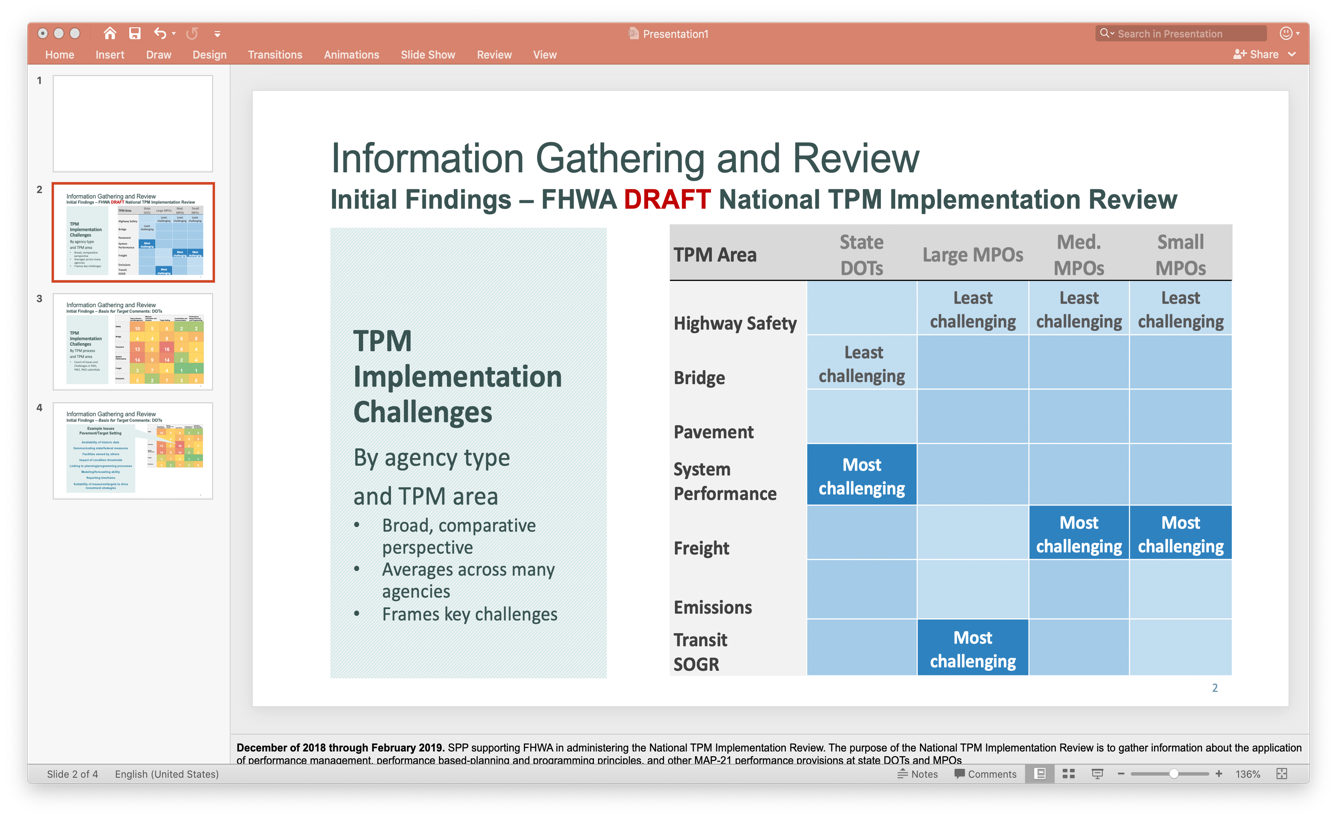 Figure 2.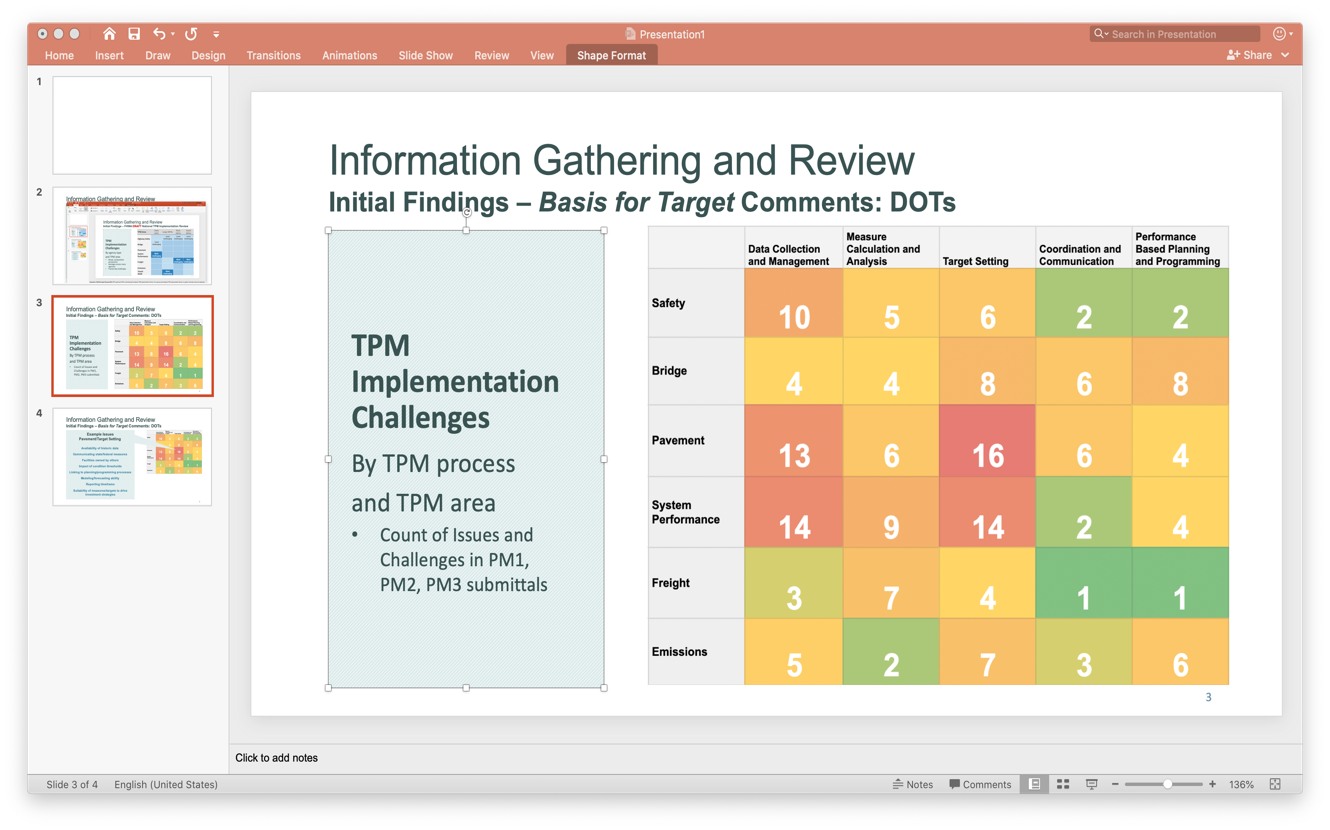 Figure 3.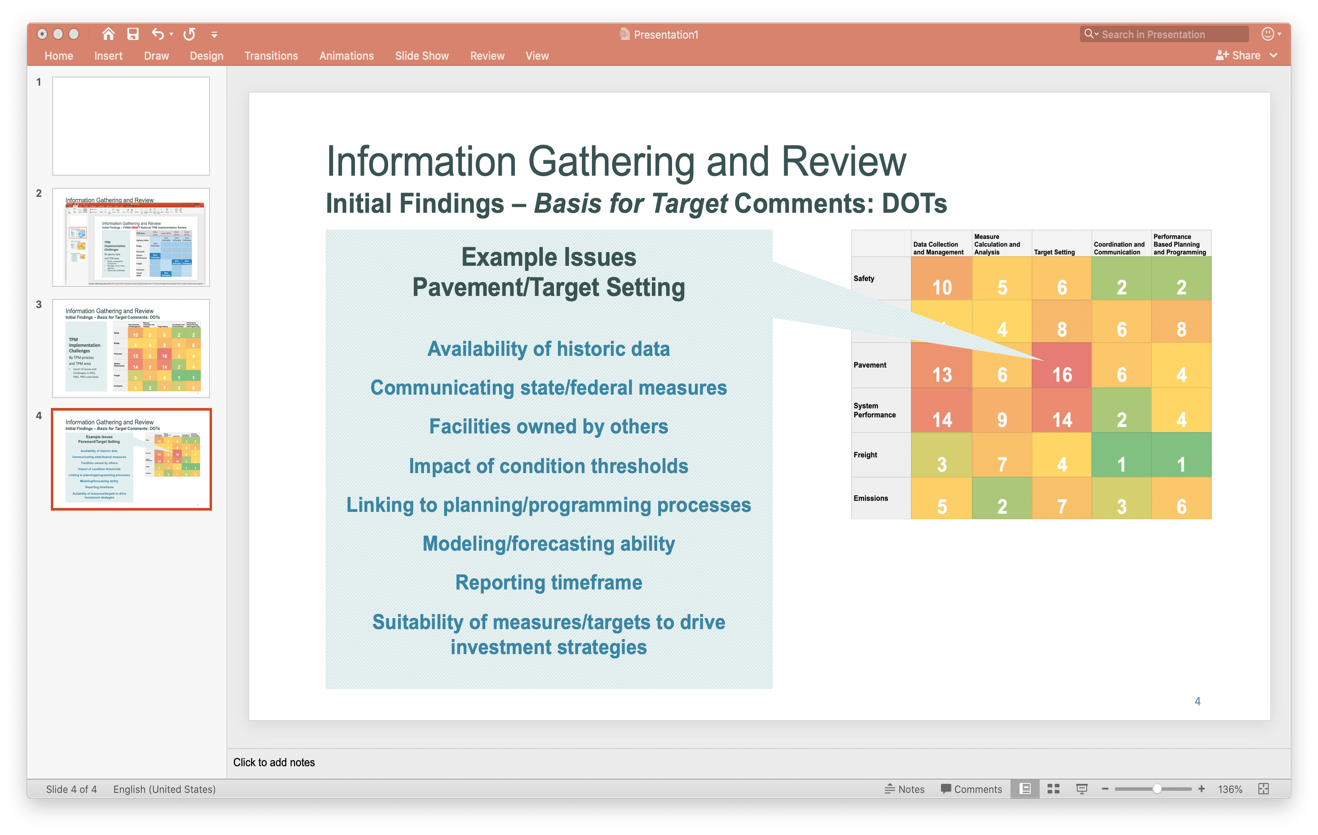 